May 16, 2019A-00106910R-2019-3009582TRISTATE HOUSEHOLD GOODS TARIFF CONFERENCE INCATTN CHARLIE MORRISP O BOX 6125LANCASTER PA  17607-6125RE:  AAA MOVING & STORAGE CO. – Tariff Filing Mr. Morris:On April 30, 2019, the 243rd Revised Page 2, and the 3rd Revised Page 11-B to Tristate Tariff Freight Pa. P.U.C. No. 54 were filed for the Commission’s approval.  The filing was accepted for filing and docketed with the Public Utility Commission.  The 243rd Revised Page 2, and the 3rd Revised Page 11-B to Tristate Tariff Freight Pa. P.U.C. No. 54 have been accepted and approved.  The proposed changes shall be effective as per May 28, 2019.  This case shall now be marked closed.  						Very truly yours,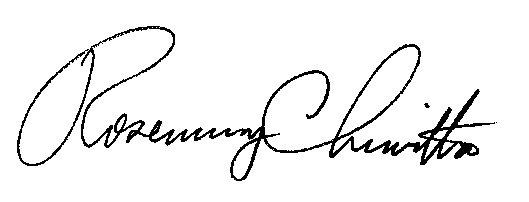 																			Rosemary Chiavetta						Secretary